HOG REPORT - December 1, 2015OMB No. 0535-0213   Approval Expires: 6/30/2017 Project Code: 164  QID: 302121 SMetaKey: 1531Version:  A - AL, AZ, AR, CA, CO, GA, IL, IN, IA, KS, KY, MI, MN, MS, MO, MT, NE, NC, ND, OH, OK, PA, SC, SD, TN, TX, UT, VA, WI, WYOMB No. 0535-0213   Approval Expires: 6/30/2017 Project Code: 164  QID: 302121 SMetaKey: 1531Version:  A - AL, AZ, AR, CA, CO, GA, IL, IN, IA, KS, KY, MI, MN, MS, MO, MT, NE, NC, ND, OH, OK, PA, SC, SD, TN, TX, UT, VA, WI, WY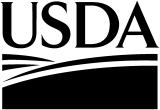 United StatesDepartment ofAgriculture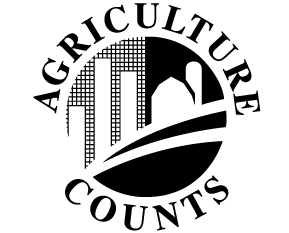 NATIONALAGRICULTURALSTATISTICSSERVICEUSDA/NASSNational Operations Division9700 Page Avenue, Suite 400St. Louis, MO 63132-1547Phone: 1-888-424-7828Fax: 1-855-415-3687E-mail: nass@nass.usda.govUSDA/NASSNational Operations Division9700 Page Avenue, Suite 400St. Louis, MO 63132-1547Phone: 1-888-424-7828Fax: 1-855-415-3687E-mail: nass@nass.usda.govUSDA/NASSNational Operations Division9700 Page Avenue, Suite 400St. Louis, MO 63132-1547Phone: 1-888-424-7828Fax: 1-855-415-3687E-mail: nass@nass.usda.govUSDA/NASSNational Operations Division9700 Page Avenue, Suite 400St. Louis, MO 63132-1547Phone: 1-888-424-7828Fax: 1-855-415-3687E-mail: nass@nass.usda.govUSDA/NASSNational Operations Division9700 Page Avenue, Suite 400St. Louis, MO 63132-1547Phone: 1-888-424-7828Fax: 1-855-415-3687E-mail: nass@nass.usda.govUSDA/NASSNational Operations Division9700 Page Avenue, Suite 400St. Louis, MO 63132-1547Phone: 1-888-424-7828Fax: 1-855-415-3687E-mail: nass@nass.usda.govThe information you provide will be used for statistical purposes only. In accordance with the Confidential Information Protection provisions of 
Title V, Subtitle A, Public Law 107–347 and other applicable Federal laws, your responses will be kept confidential and will not be disclosed in 
identifiable form to anyone other than employees or agents. By law, every employee and agent has taken an oath and is subject to a jail term,
a fine, or both if he or she willfully discloses ANY identifiable information about you or your operation.  Response is voluntary.The information you provide will be used for statistical purposes only. In accordance with the Confidential Information Protection provisions of 
Title V, Subtitle A, Public Law 107–347 and other applicable Federal laws, your responses will be kept confidential and will not be disclosed in 
identifiable form to anyone other than employees or agents. By law, every employee and agent has taken an oath and is subject to a jail term,
a fine, or both if he or she willfully discloses ANY identifiable information about you or your operation.  Response is voluntary.The information you provide will be used for statistical purposes only. In accordance with the Confidential Information Protection provisions of 
Title V, Subtitle A, Public Law 107–347 and other applicable Federal laws, your responses will be kept confidential and will not be disclosed in 
identifiable form to anyone other than employees or agents. By law, every employee and agent has taken an oath and is subject to a jail term,
a fine, or both if he or she willfully discloses ANY identifiable information about you or your operation.  Response is voluntary.The information you provide will be used for statistical purposes only. In accordance with the Confidential Information Protection provisions of 
Title V, Subtitle A, Public Law 107–347 and other applicable Federal laws, your responses will be kept confidential and will not be disclosed in 
identifiable form to anyone other than employees or agents. By law, every employee and agent has taken an oath and is subject to a jail term,
a fine, or both if he or she willfully discloses ANY identifiable information about you or your operation.  Response is voluntary.The information you provide will be used for statistical purposes only. In accordance with the Confidential Information Protection provisions of 
Title V, Subtitle A, Public Law 107–347 and other applicable Federal laws, your responses will be kept confidential and will not be disclosed in 
identifiable form to anyone other than employees or agents. By law, every employee and agent has taken an oath and is subject to a jail term,
a fine, or both if he or she willfully discloses ANY identifiable information about you or your operation.  Response is voluntary.The information you provide will be used for statistical purposes only. In accordance with the Confidential Information Protection provisions of 
Title V, Subtitle A, Public Law 107–347 and other applicable Federal laws, your responses will be kept confidential and will not be disclosed in 
identifiable form to anyone other than employees or agents. By law, every employee and agent has taken an oath and is subject to a jail term,
a fine, or both if he or she willfully discloses ANY identifiable information about you or your operation.  Response is voluntary.The information you provide will be used for statistical purposes only. In accordance with the Confidential Information Protection provisions of 
Title V, Subtitle A, Public Law 107–347 and other applicable Federal laws, your responses will be kept confidential and will not be disclosed in 
identifiable form to anyone other than employees or agents. By law, every employee and agent has taken an oath and is subject to a jail term,
a fine, or both if he or she willfully discloses ANY identifiable information about you or your operation.  Response is voluntary.The information you provide will be used for statistical purposes only. In accordance with the Confidential Information Protection provisions of 
Title V, Subtitle A, Public Law 107–347 and other applicable Federal laws, your responses will be kept confidential and will not be disclosed in 
identifiable form to anyone other than employees or agents. By law, every employee and agent has taken an oath and is subject to a jail term,
a fine, or both if he or she willfully discloses ANY identifiable information about you or your operation.  Response is voluntary.The information you provide will be used for statistical purposes only. In accordance with the Confidential Information Protection provisions of 
Title V, Subtitle A, Public Law 107–347 and other applicable Federal laws, your responses will be kept confidential and will not be disclosed in 
identifiable form to anyone other than employees or agents. By law, every employee and agent has taken an oath and is subject to a jail term,
a fine, or both if he or she willfully discloses ANY identifiable information about you or your operation.  Response is voluntary.The information you provide will be used for statistical purposes only. In accordance with the Confidential Information Protection provisions of 
Title V, Subtitle A, Public Law 107–347 and other applicable Federal laws, your responses will be kept confidential and will not be disclosed in 
identifiable form to anyone other than employees or agents. By law, every employee and agent has taken an oath and is subject to a jail term,
a fine, or both if he or she willfully discloses ANY identifiable information about you or your operation.  Response is voluntary.The information you provide will be used for statistical purposes only. In accordance with the Confidential Information Protection provisions of 
Title V, Subtitle A, Public Law 107–347 and other applicable Federal laws, your responses will be kept confidential and will not be disclosed in 
identifiable form to anyone other than employees or agents. By law, every employee and agent has taken an oath and is subject to a jail term,
a fine, or both if he or she willfully discloses ANY identifiable information about you or your operation.  Response is voluntary.The information you provide will be used for statistical purposes only. In accordance with the Confidential Information Protection provisions of 
Title V, Subtitle A, Public Law 107–347 and other applicable Federal laws, your responses will be kept confidential and will not be disclosed in 
identifiable form to anyone other than employees or agents. By law, every employee and agent has taken an oath and is subject to a jail term,
a fine, or both if he or she willfully discloses ANY identifiable information about you or your operation.  Response is voluntary.The information you provide will be used for statistical purposes only. In accordance with the Confidential Information Protection provisions of 
Title V, Subtitle A, Public Law 107–347 and other applicable Federal laws, your responses will be kept confidential and will not be disclosed in 
identifiable form to anyone other than employees or agents. By law, every employee and agent has taken an oath and is subject to a jail term,
a fine, or both if he or she willfully discloses ANY identifiable information about you or your operation.  Response is voluntary.The information you provide will be used for statistical purposes only. In accordance with the Confidential Information Protection provisions of 
Title V, Subtitle A, Public Law 107–347 and other applicable Federal laws, your responses will be kept confidential and will not be disclosed in 
identifiable form to anyone other than employees or agents. By law, every employee and agent has taken an oath and is subject to a jail term,
a fine, or both if he or she willfully discloses ANY identifiable information about you or your operation.  Response is voluntary.The information you provide will be used for statistical purposes only. In accordance with the Confidential Information Protection provisions of 
Title V, Subtitle A, Public Law 107–347 and other applicable Federal laws, your responses will be kept confidential and will not be disclosed in 
identifiable form to anyone other than employees or agents. By law, every employee and agent has taken an oath and is subject to a jail term,
a fine, or both if he or she willfully discloses ANY identifiable information about you or your operation.  Response is voluntary.The information you provide will be used for statistical purposes only. In accordance with the Confidential Information Protection provisions of 
Title V, Subtitle A, Public Law 107–347 and other applicable Federal laws, your responses will be kept confidential and will not be disclosed in 
identifiable form to anyone other than employees or agents. By law, every employee and agent has taken an oath and is subject to a jail term,
a fine, or both if he or she willfully discloses ANY identifiable information about you or your operation.  Response is voluntary.The information you provide will be used for statistical purposes only. In accordance with the Confidential Information Protection provisions of 
Title V, Subtitle A, Public Law 107–347 and other applicable Federal laws, your responses will be kept confidential and will not be disclosed in 
identifiable form to anyone other than employees or agents. By law, every employee and agent has taken an oath and is subject to a jail term,
a fine, or both if he or she willfully discloses ANY identifiable information about you or your operation.  Response is voluntary.The information you provide will be used for statistical purposes only. In accordance with the Confidential Information Protection provisions of 
Title V, Subtitle A, Public Law 107–347 and other applicable Federal laws, your responses will be kept confidential and will not be disclosed in 
identifiable form to anyone other than employees or agents. By law, every employee and agent has taken an oath and is subject to a jail term,
a fine, or both if he or she willfully discloses ANY identifiable information about you or your operation.  Response is voluntary.The information you provide will be used for statistical purposes only. In accordance with the Confidential Information Protection provisions of 
Title V, Subtitle A, Public Law 107–347 and other applicable Federal laws, your responses will be kept confidential and will not be disclosed in 
identifiable form to anyone other than employees or agents. By law, every employee and agent has taken an oath and is subject to a jail term,
a fine, or both if he or she willfully discloses ANY identifiable information about you or your operation.  Response is voluntary.The information you provide will be used for statistical purposes only. In accordance with the Confidential Information Protection provisions of 
Title V, Subtitle A, Public Law 107–347 and other applicable Federal laws, your responses will be kept confidential and will not be disclosed in 
identifiable form to anyone other than employees or agents. By law, every employee and agent has taken an oath and is subject to a jail term,
a fine, or both if he or she willfully discloses ANY identifiable information about you or your operation.  Response is voluntary.The information you provide will be used for statistical purposes only. In accordance with the Confidential Information Protection provisions of 
Title V, Subtitle A, Public Law 107–347 and other applicable Federal laws, your responses will be kept confidential and will not be disclosed in 
identifiable form to anyone other than employees or agents. By law, every employee and agent has taken an oath and is subject to a jail term,
a fine, or both if he or she willfully discloses ANY identifiable information about you or your operation.  Response is voluntary.The information you provide will be used for statistical purposes only. In accordance with the Confidential Information Protection provisions of 
Title V, Subtitle A, Public Law 107–347 and other applicable Federal laws, your responses will be kept confidential and will not be disclosed in 
identifiable form to anyone other than employees or agents. By law, every employee and agent has taken an oath and is subject to a jail term,
a fine, or both if he or she willfully discloses ANY identifiable information about you or your operation.  Response is voluntary.According to the Paperwork Reduction Act of 1995, an agency may not conduct or sponsor, and a person is not required to respond to, a collection of information unless it displays a valid OMB control number.  The valid OMB control number is 0535-0213.  The time required to complete this information collection is estimated to average 10 minutes per response, including the time for reviewing instructions, searching existing data sources, gathering and maintaining the data needed, and completing and reviewing the collection of information.According to the Paperwork Reduction Act of 1995, an agency may not conduct or sponsor, and a person is not required to respond to, a collection of information unless it displays a valid OMB control number.  The valid OMB control number is 0535-0213.  The time required to complete this information collection is estimated to average 10 minutes per response, including the time for reviewing instructions, searching existing data sources, gathering and maintaining the data needed, and completing and reviewing the collection of information.According to the Paperwork Reduction Act of 1995, an agency may not conduct or sponsor, and a person is not required to respond to, a collection of information unless it displays a valid OMB control number.  The valid OMB control number is 0535-0213.  The time required to complete this information collection is estimated to average 10 minutes per response, including the time for reviewing instructions, searching existing data sources, gathering and maintaining the data needed, and completing and reviewing the collection of information.According to the Paperwork Reduction Act of 1995, an agency may not conduct or sponsor, and a person is not required to respond to, a collection of information unless it displays a valid OMB control number.  The valid OMB control number is 0535-0213.  The time required to complete this information collection is estimated to average 10 minutes per response, including the time for reviewing instructions, searching existing data sources, gathering and maintaining the data needed, and completing and reviewing the collection of information.According to the Paperwork Reduction Act of 1995, an agency may not conduct or sponsor, and a person is not required to respond to, a collection of information unless it displays a valid OMB control number.  The valid OMB control number is 0535-0213.  The time required to complete this information collection is estimated to average 10 minutes per response, including the time for reviewing instructions, searching existing data sources, gathering and maintaining the data needed, and completing and reviewing the collection of information.According to the Paperwork Reduction Act of 1995, an agency may not conduct or sponsor, and a person is not required to respond to, a collection of information unless it displays a valid OMB control number.  The valid OMB control number is 0535-0213.  The time required to complete this information collection is estimated to average 10 minutes per response, including the time for reviewing instructions, searching existing data sources, gathering and maintaining the data needed, and completing and reviewing the collection of information.According to the Paperwork Reduction Act of 1995, an agency may not conduct or sponsor, and a person is not required to respond to, a collection of information unless it displays a valid OMB control number.  The valid OMB control number is 0535-0213.  The time required to complete this information collection is estimated to average 10 minutes per response, including the time for reviewing instructions, searching existing data sources, gathering and maintaining the data needed, and completing and reviewing the collection of information.According to the Paperwork Reduction Act of 1995, an agency may not conduct or sponsor, and a person is not required to respond to, a collection of information unless it displays a valid OMB control number.  The valid OMB control number is 0535-0213.  The time required to complete this information collection is estimated to average 10 minutes per response, including the time for reviewing instructions, searching existing data sources, gathering and maintaining the data needed, and completing and reviewing the collection of information.According to the Paperwork Reduction Act of 1995, an agency may not conduct or sponsor, and a person is not required to respond to, a collection of information unless it displays a valid OMB control number.  The valid OMB control number is 0535-0213.  The time required to complete this information collection is estimated to average 10 minutes per response, including the time for reviewing instructions, searching existing data sources, gathering and maintaining the data needed, and completing and reviewing the collection of information.According to the Paperwork Reduction Act of 1995, an agency may not conduct or sponsor, and a person is not required to respond to, a collection of information unless it displays a valid OMB control number.  The valid OMB control number is 0535-0213.  The time required to complete this information collection is estimated to average 10 minutes per response, including the time for reviewing instructions, searching existing data sources, gathering and maintaining the data needed, and completing and reviewing the collection of information.According to the Paperwork Reduction Act of 1995, an agency may not conduct or sponsor, and a person is not required to respond to, a collection of information unless it displays a valid OMB control number.  The valid OMB control number is 0535-0213.  The time required to complete this information collection is estimated to average 10 minutes per response, including the time for reviewing instructions, searching existing data sources, gathering and maintaining the data needed, and completing and reviewing the collection of information.According to the Paperwork Reduction Act of 1995, an agency may not conduct or sponsor, and a person is not required to respond to, a collection of information unless it displays a valid OMB control number.  The valid OMB control number is 0535-0213.  The time required to complete this information collection is estimated to average 10 minutes per response, including the time for reviewing instructions, searching existing data sources, gathering and maintaining the data needed, and completing and reviewing the collection of information.According to the Paperwork Reduction Act of 1995, an agency may not conduct or sponsor, and a person is not required to respond to, a collection of information unless it displays a valid OMB control number.  The valid OMB control number is 0535-0213.  The time required to complete this information collection is estimated to average 10 minutes per response, including the time for reviewing instructions, searching existing data sources, gathering and maintaining the data needed, and completing and reviewing the collection of information.According to the Paperwork Reduction Act of 1995, an agency may not conduct or sponsor, and a person is not required to respond to, a collection of information unless it displays a valid OMB control number.  The valid OMB control number is 0535-0213.  The time required to complete this information collection is estimated to average 10 minutes per response, including the time for reviewing instructions, searching existing data sources, gathering and maintaining the data needed, and completing and reviewing the collection of information.According to the Paperwork Reduction Act of 1995, an agency may not conduct or sponsor, and a person is not required to respond to, a collection of information unless it displays a valid OMB control number.  The valid OMB control number is 0535-0213.  The time required to complete this information collection is estimated to average 10 minutes per response, including the time for reviewing instructions, searching existing data sources, gathering and maintaining the data needed, and completing and reviewing the collection of information.According to the Paperwork Reduction Act of 1995, an agency may not conduct or sponsor, and a person is not required to respond to, a collection of information unless it displays a valid OMB control number.  The valid OMB control number is 0535-0213.  The time required to complete this information collection is estimated to average 10 minutes per response, including the time for reviewing instructions, searching existing data sources, gathering and maintaining the data needed, and completing and reviewing the collection of information.According to the Paperwork Reduction Act of 1995, an agency may not conduct or sponsor, and a person is not required to respond to, a collection of information unless it displays a valid OMB control number.  The valid OMB control number is 0535-0213.  The time required to complete this information collection is estimated to average 10 minutes per response, including the time for reviewing instructions, searching existing data sources, gathering and maintaining the data needed, and completing and reviewing the collection of information.According to the Paperwork Reduction Act of 1995, an agency may not conduct or sponsor, and a person is not required to respond to, a collection of information unless it displays a valid OMB control number.  The valid OMB control number is 0535-0213.  The time required to complete this information collection is estimated to average 10 minutes per response, including the time for reviewing instructions, searching existing data sources, gathering and maintaining the data needed, and completing and reviewing the collection of information.According to the Paperwork Reduction Act of 1995, an agency may not conduct or sponsor, and a person is not required to respond to, a collection of information unless it displays a valid OMB control number.  The valid OMB control number is 0535-0213.  The time required to complete this information collection is estimated to average 10 minutes per response, including the time for reviewing instructions, searching existing data sources, gathering and maintaining the data needed, and completing and reviewing the collection of information.According to the Paperwork Reduction Act of 1995, an agency may not conduct or sponsor, and a person is not required to respond to, a collection of information unless it displays a valid OMB control number.  The valid OMB control number is 0535-0213.  The time required to complete this information collection is estimated to average 10 minutes per response, including the time for reviewing instructions, searching existing data sources, gathering and maintaining the data needed, and completing and reviewing the collection of information.According to the Paperwork Reduction Act of 1995, an agency may not conduct or sponsor, and a person is not required to respond to, a collection of information unless it displays a valid OMB control number.  The valid OMB control number is 0535-0213.  The time required to complete this information collection is estimated to average 10 minutes per response, including the time for reviewing instructions, searching existing data sources, gathering and maintaining the data needed, and completing and reviewing the collection of information.According to the Paperwork Reduction Act of 1995, an agency may not conduct or sponsor, and a person is not required to respond to, a collection of information unless it displays a valid OMB control number.  The valid OMB control number is 0535-0213.  The time required to complete this information collection is estimated to average 10 minutes per response, including the time for reviewing instructions, searching existing data sources, gathering and maintaining the data needed, and completing and reviewing the collection of information.StateStateStatePOIDPOIDPOIDPOIDTractTractSubtr.Subtr.Subtr.__ ____ ____ ____ __ __ __ __ __ __ __ ____ __ __ __ __ __ __ __ ____ __ __ __ __ __ __ __ ____ __ __ __ __ __ __ __ ____ ____ ____ ____ ____ __1.	[Verify name and mailing address of this operation. Make any corrections necessary (including the correct operation name) on the label and continue.]	   [Check if name label verified]2. 	Has this operation owned or raised hogs or pigs at any time since September 1, 2015?	(Include hogs and pigs raised under contract.)	  Yes - [Go to item 3.]	  No - Were any hogs or pigs owned by someone else on this operation on December 1, 2015?  Yes - [Go to item 11 on page 5.]  No - Were any hogs or pigs slaughtered for consumption by this operation, regardless of ownership, 
			during 2015? Yes - [Go to item 12 on page 5.] No - [Go to Section 2 on page 6.]3. 	Are the day-to-day decisions for this operation made by 	one individual, a hired manager, or partners? [Check one]3. 	Are the day-to-day decisions for this operation made by 	one individual, a hired manager, or partners? [Check one] One individual – [Go to Section 1 ]  A hired manager – [Go to Section 1 ]  Partners – How many partners make the day-to-day decisions?Number of Partners[Enter number of partners, including the partner named on the label. Identify the other person(s) in this partnership in the boxes on page 2, then continue with Section 1.]. . . . . . . . . . . . . . . . . . . . . . . . . . . . . . . .  [Enter number of partners, including the partner named on the label. Identify the other person(s) in this partnership in the boxes on page 2, then continue with Section 1.]. . . . . . . . . . . . . . . . . . . . . . . . . . . . . . . .  [Enter number of partners, including the partner named on the label. Identify the other person(s) in this partnership in the boxes on page 2, then continue with Section 1.]. . . . . . . . . . . . . . . . . . . . . . . . . . . . . . . .  [Enter number of partners, including the partner named on the label. Identify the other person(s) in this partnership in the boxes on page 2, then continue with Section 1.]. . . . . . . . . . . . . . . . . . . . . . . . . . . . . . . .  For Office Use OnlyFor Office Use OnlyR UnitSubst.992199414.	Please identify the other person(s) in this partnership, then go to Section 1.[Verify partners names and make necessary corrections if names have already been entered.]Please identify the other person(s) in this partnership, then go to Section 1.[Verify partners names and make necessary corrections if names have already been entered.]Please identify the other person(s) in this partnership, then go to Section 1.[Verify partners names and make necessary corrections if names have already been entered.]Please identify the other person(s) in this partnership, then go to Section 1.[Verify partners names and make necessary corrections if names have already been entered.]Please identify the other person(s) in this partnership, then go to Section 1.[Verify partners names and make necessary corrections if names have already been entered.]Please identify the other person(s) in this partnership, then go to Section 1.[Verify partners names and make necessary corrections if names have already been entered.]Please identify the other person(s) in this partnership, then go to Section 1.[Verify partners names and make necessary corrections if names have already been entered.]Please identify the other person(s) in this partnership, then go to Section 1.[Verify partners names and make necessary corrections if names have already been entered.]  [Check if verified]         [Check if verified]         [Check if verified]         [Check if verified]       Office UseName:Name:________________________________ ________________________________ Phone: (______) __________ Phone: (______) __________ Phone: (______) __________ Stratum(First)               (Middle)                    (Last)(First)               (Middle)                    (Last)9922Address:Address:_______________________________ _______________________________ ___________________ ___________________ ____ _______Ind. Op.(Rt or St.)(Rt or St.)(City)(City)(State)(ZIP)9924Did this partner own hogs individually on December 1, 2015?Did this partner own hogs individually on December 1, 2015?Did this partner own hogs individually on December 1, 2015?Did this partner own hogs individually on December 1, 2015?Did this partner own hogs individually on December 1, 2015?Did this partner own hogs individually on December 1, 2015?Did this partner own hogs individually on December 1, 2015?  Yes		   No  Yes		   No  Yes		   No  [Check if verified]        [Check if verified]        [Check if verified]        [Check if verified]      Office UseName:Name:________________________________ ________________________________ Phone: (______) __________ Phone: (______) __________ Phone: (______) __________ Stratum(First)               (Middle)                    (Last)(First)               (Middle)                    (Last)9923Address:Address:_______________________________ _______________________________ ___________________ ___________________ ____ _______Ind. Op.(Rt or St.)(Rt or St.)(City)(City)(State)(ZIP)9924Did this partner own hogs individually on December 1, 2015?Did this partner own hogs individually on December 1, 2015?Did this partner own hogs individually on December 1, 2015?Did this partner own hogs individually on December 1, 2015?Did this partner own hogs individually on December 1, 2015?Did this partner own hogs individually on December 1, 2015?Did this partner own hogs individually on December 1, 2015?  Yes		   No  Yes		   No  Yes		   No  [Check if verified]         [Check if verified]         [Check if verified]         [Check if verified]       Office UseName:Name:________________________________ ________________________________ Phone: (______) __________ Phone: (______) __________ Phone: (______) __________ Stratum(First)               (Middle)                    (Last)(First)               (Middle)                    (Last)9927Address:Address:_______________________________ _______________________________ ___________________ ___________________ ____ _______Ind. Op.(Rt or St.)(Rt or St.)(City)(City)(State)(ZIP)9924Did this partner own hogs individually on December 1, 2015?Did this partner own hogs individually on December 1, 2015?Did this partner own hogs individually on December 1, 2015?Did this partner own hogs individually on December 1, 2015?Did this partner own hogs individually on December 1, 2015?Did this partner own hogs individually on December 1, 2015?Did this partner own hogs individually on December 1, 2015?  Yes		   No  Yes		   No  Yes		   No  [Check if verified]         [Check if verified]         [Check if verified]         [Check if verified]       Office UseName:Name:________________________________ ________________________________ Phone: (______) __________ Phone: (______) __________ Phone: (______) __________ Stratum(First)               (Middle)                    (Last)(First)               (Middle)                    (Last)9928Address:Address:_______________________________ _______________________________ ___________________ ___________________ ____ _______Ind. Op.(Rt or St.)(Rt or St.)(City)(City)(State)(ZIP)9924Did this partner own hogs individually on December 1, 2015?Did this partner own hogs individually on December 1, 2015?Did this partner own hogs individually on December 1, 2015?Did this partner own hogs individually on December 1, 2015?Did this partner own hogs individually on December 1, 2015?Did this partner own hogs individually on December 1, 2015?Did this partner own hogs individually on December 1, 2015?  Yes		   No  Yes		   No  Yes		   NoSection 1 - Hogs and Pigs Owned1.	On December 1, did this operation (named on label) own any hogs or pigs, regardless of location? 	(Include hogs or pigs being raised under contract for you by someone else.)1.	On December 1, did this operation (named on label) own any hogs or pigs, regardless of location? 	(Include hogs or pigs being raised under contract for you by someone else.)	  Yes - [Go to item 2.]		  No - Did this operation own hogs or pigs at any timefrom September 1 through November 30, 2015? Yes - [Go to item 8 on page 5.] No - Were any hogs or pigs owned by someone else		on this operation on December 1?		 Yes - [Go to item 11 on page 6.]		 No - Were any hogs or pigs slaughtered for consumption by
				this operation, regardless of ownership, during 2015?			  Yes -  [Go to item 12 on page 6.] 			  No - [Go to Section 2 on page 7.]  Number Owned December 12.	How many sows and gilts for breeding were owned by this operation on December 1?
(Include unweaned gilts intended for breeding.). . . . . . . . . . . . . . . . . . . . . . . . . . . . . . . . . . . . . .  2.	How many sows and gilts for breeding were owned by this operation on December 1?
(Include unweaned gilts intended for breeding.). . . . . . . . . . . . . . . . . . . . . . . . . . . . . . . . . . . . . .  +301a.	How many of the [item 2] sows and gilts are expected to farrow
 during December 2015, January or February 2016?. . . . . . . . . . . . . . . . . 331b.	How many of the [item 2] sows and gilts are expected to farrow
during March, April or May?. . . . . . . . . . . . . . . . . . . . . . . . . . . . . . . . . . . . . 3323.	How many boars and young males for breeding were owned
by this operation on December 1?  (Include unweaned boar pigs intended for breeding.). . . . . .  3.	How many boars and young males for breeding were owned
by this operation on December 1?  (Include unweaned boar pigs intended for breeding.). . . . . .  +3024.	Of the hogs and pigs for market and home use owned by this operation on December 1,
how many were in each of the following four weight groups?
(Exclude breeding hogs and pigs reported in [item 2] or [item 3].)4.	Of the hogs and pigs for market and home use owned by this operation on December 1,
how many were in each of the following four weight groups?
(Exclude breeding hogs and pigs reported in [item 2] or [item 3].)a.	Under 50 pounds? (Include unweaned pigs intended for market or home use.). . . . . . . . . . .  a.	Under 50 pounds? (Include unweaned pigs intended for market or home use.). . . . . . . . . . .  +315b.	50 - 119 pounds? . . . . . . . . . . . . . . . . . . . . . . . . . . . . . . . . . . . . . . . . . . . . . . . . . . . . . . . . . . . . . . . . . . . . . . . . . . b.	50 - 119 pounds? . . . . . . . . . . . . . . . . . . . . . . . . . . . . . . . . . . . . . . . . . . . . . . . . . . . . . . . . . . . . . . . . . . . . . . . . . . +316c.	120 - 179 pounds? . . . . . . . . . . . . . . . . . . . . . . . . . . . . . . . . . . . . . . . . . . . . . . . . . . . . . . . . . . . . . . . . . . . . . . . . . c.	120 - 179 pounds? . . . . . . . . . . . . . . . . . . . . . . . . . . . . . . . . . . . . . . . . . . . . . . . . . . . . . . . . . . . . . . . . . . . . . . . . . +313d.	180 pounds and over? (Include sows and boars no longer used for breeding.). . . . . . . . . . . .  d.	180 pounds and over? (Include sows and boars no longer used for breeding.). . . . . . . . . . . .  +3145.	[Add Items 2 + 3 + 4a + 4b + 4c + 4d and verify the total.
If necessary, make corrections before continuing.]Then the total hogs and pigs owned by this operation on December 1 was:. . . . . . . . . . . . . . . .  Then the total hogs and pigs owned by this operation on December 1 was:. . . . . . . . . . . . . . . .  =300Section 1 - Hogs and Pigs Owned (continued)Section 1 - Hogs and Pigs Owned (continued)Inventory Values for Hogs and Pigs on Hand on December 1, 2015 Inventory Values for Hogs and Pigs on Hand on December 1, 2015 6.	What is the average value per head of the following  [Report to nearest dollar.] . . . . . . . . . . . . . . . . . . Dollarsa.	Sows and gilts used and to be used for breeding?xxxb.	Boars used and to be used for breeding?xxxc.	Market hogs and pigs for each of the following four weight groups?(i)	Under 50 pounds? (Include unweaned pigs intended for market or home use.)xxx(ii)	50 – 119 pounds?xxx(iii)	120 – 179 pounds?xxx(iv)	180 pounds and over? (Include sows and boars no longer used for breeding.)xxxOut-Of-State Hogs and Pigs Out-Of-State Hogs and Pigs Out-Of-State Hogs and Pigs Out-Of-State Hogs and Pigs Out-Of-State Hogs and Pigs 7.	Did this operation own any hogs or pigs in another State on December 1?7.	Did this operation own any hogs or pigs in another State on December 1?7.	Did this operation own any hogs or pigs in another State on December 1?Code Yes - [Enter code 1.] No - [Enter code 3.]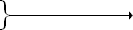 321321[If Yes, verify this report includes ONLY hogs owned in this State.][If Yes, verify this report includes ONLY hogs owned in this State.][If Yes, verify this report includes ONLY hogs owned in this State.][If Yes, verify this report includes ONLY hogs owned in this State.][If Yes, verify this report includes ONLY hogs owned in this State.]Office Use  -  Completion Code - Hogs OwnedOffice Use  -  Completion Code - Hogs Owned1 - Incomplete, Owns Hogs2 - Incomplete, Unknown3 - No Hogs Owned598598Section 1 - Hogs and Pigs Owned (continued)Farrowings and Pig Crop from September 1 through November 30, 20158.	Did any sows or gilts owned by this operation farrow during 
the last three months? (September - November)FarrowingsFarrowingsFarrowingsFarrowings Yes - [Complete the following for each month starting with 
the most recent month.]November SowsOctober SowsOctober SowsSeptember Sowsa.	How many sows and gilts owned by this operation 
farrowed during (month)?. . . . . . . . . . . . . . . . . . . . . . . . . . . 888891891894Pig CropPig CropPig CropPig Cropb.	How many of the pigs from these (Item 8a) litters were:November Pig CropNovember Pig CropOctober Pig CropSeptember Pig Crop(i)	owned by this operation on December 1?. . . . . . . . . . . 889889892895(ii)	sold or slaughtered before December 1?. . . . . . . . . . . . 890890893896 No - [Continue.]Office Use  -  Completion Code - Farrowings1 - Incomplete, Has Farrowings2 - Incomplete, Farrowings Unknown5993 - No FarrowingsSection 1 - Hogs and Pigs Owned (continued)Death Loss from September 1 through November 30, 20159. 	How many weaned pigs and older hogs owned by this operation	died during September, October, and November 2015?. . . . . . . . . . . . . . . . . . . . . . . . . . . . . . . . . . . 335Contract Hog and Pig Production10.	Were any hogs or pigs owned by this operation being raised 
 under contract by another person or firm on December 1?	1 Yes - [Continue.]		3 No - [Go to item 11.]. . . . . . . . . . . . . . . . . . . . . . . . . . . . . . . . . . . . . . . . . . . . . . .  10.	Were any hogs or pigs owned by this operation being raised 
 under contract by another person or firm on December 1?	1 Yes - [Continue.]		3 No - [Go to item 11.]. . . . . . . . . . . . . . . . . . . . . . . . . . . . . . . . . . . . . . . . . . . . . . .  336336	 a.	How many producers were raising hogs or pigs for you under contract on 
	December 1? . . . . . . . . . . . . . . . . . . . . . . . . . . . . . . . . . . . . . . . . . . . . . . . . . . . . . . . . . . . . . . 317317	 b.	How many hogs and pigs (owned by this operation) were these
	[item 10a] producers raising for you under contract on December 1?. . . . . . . . . . . . . . . . . . .  333333		[Verify that these hogs and pigs ARE included in the (item 5) total, then continue.]		[Verify that these hogs and pigs ARE included in the (item 5) total, then continue.]		[Verify that these hogs and pigs ARE included in the (item 5) total, then continue.]11.	Were any hogs or pigs owned by someone else on this operation on December 1? 		1 Yes - [Continue.]	3 No - [Go to item 12.]  11.	Were any hogs or pigs owned by someone else on this operation on December 1? 		1 Yes - [Continue.]	3 No - [Go to item 12.]  11.	Were any hogs or pigs owned by someone else on this operation on December 1? 		1 Yes - [Continue.]	3 No - [Go to item 12.]  323a.	How many hogs and pigs owned by someone else	were on this operation on December 1? . . . . . . . . . . . . . . . . . . . . . . . . . . . . . . . . . . . . . . . . . . . . . a.	How many hogs and pigs owned by someone else	were on this operation on December 1? . . . . . . . . . . . . . . . . . . . . . . . . . . . . . . . . . . . . . . . . . . . . . a.	How many hogs and pigs owned by someone else	were on this operation on December 1? . . . . . . . . . . . . . . . . . . . . . . . . . . . . . . . . . . . . . . . . . . . . . 322b.	Who owns the hogs and pigs?. . . . . . . . . . . . . . . . . . . . . . .  b.	Who owns the hogs and pigs?. . . . . . . . . . . . . . . . . . . . . . .  (Owner’s Name, Address, & Phone Number)(Owner’s Name, Address, & Phone Number)c.	Is this hog owner a contractor?c.	Is this hog owner a contractor?Name     _____________________________________________Name     _____________________________________________ Yes		  NoAddress   ____________________________________________Address   ____________________________________________City, St., ZIP  _________________________________________City, St., ZIP  _________________________________________[Verify that these hogs and pigs ARE NOT included in item 5 on page 3.][Verify that these hogs and pigs ARE NOT included in item 5 on page 3.]Phone ______________________________________________Phone ______________________________________________d.	Will the operator on the label own hogs or pigs at any
time between now and June 1, 2016?	1 Yes		3 No	d.	Will the operator on the label own hogs or pigs at any
time between now and June 1, 2016?	1 Yes		3 No	d.	Will the operator on the label own hogs or pigs at any
time between now and June 1, 2016?	1 Yes		3 No	d.	Will the operator on the label own hogs or pigs at any
time between now and June 1, 2016?	1 Yes		3 No	324Slaughter for Consumption by this Operation (regardless of ownership)Total12.	During 2015, how many hogs and pigs were custom slaughtered at commercial establishments
for consumption by this operation?. . . . . . . . . . . . . . . . . . . . . . . . . . . . . . . . . . . . . . . . . . . . . . . . . . . 12.	During 2015, how many hogs and pigs were custom slaughtered at commercial establishments
for consumption by this operation?. . . . . . . . . . . . . . . . . . . . . . . . . . . . . . . . . . . . . . . . . . . . . . . . . . . 12.	During 2015, how many hogs and pigs were custom slaughtered at commercial establishments
for consumption by this operation?. . . . . . . . . . . . . . . . . . . . . . . . . . . . . . . . . . . . . . . . . . . . . . . . . . . 88113. 	During 2015, how many hogs and pigs were slaughtered on this operation for consumption by
this operation?  (Include mobile slaughtering.  Exclude custom slaughter at commercial
establishments.). . . . . . . . . . . . . . . . . . . . . . . . . . . . . . . . . . . . . . . . . . . . . . . . . . . . . . . . . . . . . . . . . . . .  13. 	During 2015, how many hogs and pigs were slaughtered on this operation for consumption by
this operation?  (Include mobile slaughtering.  Exclude custom slaughter at commercial
establishments.). . . . . . . . . . . . . . . . . . . . . . . . . . . . . . . . . . . . . . . . . . . . . . . . . . . . . . . . . . . . . . . . . . . .  13. 	During 2015, how many hogs and pigs were slaughtered on this operation for consumption by
this operation?  (Include mobile slaughtering.  Exclude custom slaughter at commercial
establishments.). . . . . . . . . . . . . . . . . . . . . . . . . . . . . . . . . . . . . . . . . . . . . . . . . . . . . . . . . . . . . . . . . . . .  880● [Complete Section 2 only if the operation shown on the label DOES NOT own hogs or raise hogs under contract,
   otherwise go to Section 3.]Office Use - Completion Code - Hog Presence1 - Incomplete, Hogs Present2 - Incomplete, Unknown Presence4993 - Valid Zero  Section 2 - Intentions to Own or Raise Hogs ● [Complete Section 2 only if the operation shown on the label DOES NOT own hogs or raise hogs under contract,    otherwise go to Section 3.]1.	Will the operator on the label raise hogs or pigs on this operation at any time between now and June 1, 2016?1.	Will the operator on the label raise hogs or pigs on this operation at any time between now and June 1, 2016?1.	Will the operator on the label raise hogs or pigs on this operation at any time between now and June 1, 2016?	  Yes - [Enter code 1, then go to Section 3.] 	  Don’t Know - [Enter code 2, then continue with item 2.]	  No - [Enter code 3, then continue with item 2.]Code	  Yes - [Enter code 1, then go to Section 3.] 	  Don’t Know - [Enter code 2, then continue with item 2.]	  No - [Enter code 3, then continue with item 2.]4922.	Does this operation (named on the label) own and operate any buildings, structures, or facilities	for raising hogs or pigs? (Such as buildings used for breeding, farrowing, finishing, etc.) 2.	Does this operation (named on the label) own and operate any buildings, structures, or facilities	for raising hogs or pigs? (Such as buildings used for breeding, farrowing, finishing, etc.) 2.	Does this operation (named on the label) own and operate any buildings, structures, or facilities	for raising hogs or pigs? (Such as buildings used for breeding, farrowing, finishing, etc.) 2.	Does this operation (named on the label) own and operate any buildings, structures, or facilities	for raising hogs or pigs? (Such as buildings used for breeding, farrowing, finishing, etc.) 2.	Does this operation (named on the label) own and operate any buildings, structures, or facilities	for raising hogs or pigs? (Such as buildings used for breeding, farrowing, finishing, etc.) 2.	Does this operation (named on the label) own and operate any buildings, structures, or facilities	for raising hogs or pigs? (Such as buildings used for breeding, farrowing, finishing, etc.) 2.	Does this operation (named on the label) own and operate any buildings, structures, or facilities	for raising hogs or pigs? (Such as buildings used for breeding, farrowing, finishing, etc.) 2.	Does this operation (named on the label) own and operate any buildings, structures, or facilities	for raising hogs or pigs? (Such as buildings used for breeding, farrowing, finishing, etc.) Code	  Yes - [Enter code 1 and continue.]	  No - [Enter code 3 and continue.]	  Yes - [Enter code 1 and continue.]	  No - [Enter code 3 and continue.]4883.	Has this operation sold, rented, or turned over any hog facilities to someone else? 3.	Has this operation sold, rented, or turned over any hog facilities to someone else? 3.	Has this operation sold, rented, or turned over any hog facilities to someone else? 3.	Has this operation sold, rented, or turned over any hog facilities to someone else? 3.	Has this operation sold, rented, or turned over any hog facilities to someone else? 	  Yes - [Continue.]	  No - [Go to item 5.]	  Yes - [Continue.]	  No - [Go to item 5.]	  Yes - [Continue.]	  No - [Go to item 5.]Operation Name: _______________________________________ Operator Name: _______________________________________ Address: _____________________________________________ City: _________________________  State: _______  ZIP: ______ Phone: ______________________________________________ Operation Name: _______________________________________ Operator Name: _______________________________________ Address: _____________________________________________ City: _________________________  State: _______  ZIP: ______ Phone: ______________________________________________ 4.	Who is using the hog facilities now? . . . . . . . . . . . . 4.	Who is using the hog facilities now? . . . . . . . . . . . . 4.	Who is using the hog facilities now? . . . . . . . . . . . . Operation Name: _______________________________________ Operator Name: _______________________________________ Address: _____________________________________________ City: _________________________  State: _______  ZIP: ______ Phone: ______________________________________________ Operation Name: _______________________________________ Operator Name: _______________________________________ Address: _____________________________________________ City: _________________________  State: _______  ZIP: ______ Phone: ______________________________________________ 	[Enter the name and address of 	the person or firm now using the	facilities.]	[Enter the name and address of 	the person or firm now using the	facilities.]	[Enter the name and address of 	the person or firm now using the	facilities.]Operation Name: _______________________________________ Operator Name: _______________________________________ Address: _____________________________________________ City: _________________________  State: _______  ZIP: ______ Phone: ______________________________________________ Operation Name: _______________________________________ Operator Name: _______________________________________ Address: _____________________________________________ City: _________________________  State: _______  ZIP: ______ Phone: ______________________________________________ 5.	Was the operator (name on label) operating a farm or ranch on December 1, 2015?	(Including growing crops or raising livestock.) 5.	Was the operator (name on label) operating a farm or ranch on December 1, 2015?	(Including growing crops or raising livestock.) 5.	Was the operator (name on label) operating a farm or ranch on December 1, 2015?	(Including growing crops or raising livestock.) [Write a note to describe the current status ofthis operation, then continue with Section 3.]_____________________________________________________[Write a note to describe the current status ofthis operation, then continue with Section 3.]_____________________________________________________ Yes 		  Don't Know 		  No Yes 		  Don't Know 		  No[Write a note to describe the current status ofthis operation, then continue with Section 3.]_____________________________________________________[Write a note to describe the current status ofthis operation, then continue with Section 3.]_____________________________________________________Section 3 - Conclusion   1.	Do you (the operator named on the label) make any day-to-day decisions for another hog operation?1.	Do you (the operator named on the label) make any day-to-day decisions for another hog operation?1.	Do you (the operator named on the label) make any day-to-day decisions for another hog operation?1.	Do you (the operator named on the label) make any day-to-day decisions for another hog operation?1.	Do you (the operator named on the label) make any day-to-day decisions for another hog operation?1.	Do you (the operator named on the label) make any day-to-day decisions for another hog operation?	 Yes - What is the name of the other hog
			  operation(s)? . . . . . . . . . . . . . . . . . . . . . . 	 Yes - What is the name of the other hog
			  operation(s)? . . . . . . . . . . . . . . . . . . . . . . Operation Name :  ________________________________________Operation Name :  ________________________________________Operation Name :  ________________________________________Operation Name :  ________________________________________	 No - [Continue.]	 No - [Continue.]Address:  ________________________________________________Address:  ________________________________________________Address:  ________________________________________________Address:  ________________________________________________City:  ____________________State:  ______State:  ______ZIP:  ________Phone:  (_____) ________________________Phone:  (_____) ________________________    COMMENTS:2.	SURVEY RESULTS: To receive the complete results of this survey on its release date, go to www.nass.usda.gov/results/2.	SURVEY RESULTS: To receive the complete results of this survey on its release date, go to www.nass.usda.gov/results/2.	SURVEY RESULTS: To receive the complete results of this survey on its release date, go to www.nass.usda.gov/results/Would you rather have a brief summary mailed to you at a later date? 	  1 Yes		3 No9990 Respondent Name:  						Respondent Name:  						Respondent Name:  						Respondent Name:  						Respondent Name:  						9911 Phone: (_____)  _____-- __________9911 Phone: (_____)  _____-- __________9911 Phone: (_____)  _____-- __________9911 Phone: (_____)  _____-- __________9911 Phone: (_____)  _____-- __________9911 Phone: (_____)  _____-- __________9910          MM        DD        YYDate:        __ __    __ __    __ __9910          MM        DD        YYDate:        __ __    __ __    __ __9910          MM        DD        YYDate:        __ __    __ __    __ __9910          MM        DD        YYDate:        __ __    __ __    __ __9910          MM        DD        YYDate:        __ __    __ __    __ __This completes the survey. Thank you for your help.This completes the survey. Thank you for your help.This completes the survey. Thank you for your help.This completes the survey. Thank you for your help.This completes the survey. Thank you for your help.This completes the survey. Thank you for your help.This completes the survey. Thank you for your help.This completes the survey. Thank you for your help.This completes the survey. Thank you for your help.This completes the survey. Thank you for your help.This completes the survey. Thank you for your help.This completes the survey. Thank you for your help.This completes the survey. Thank you for your help.This completes the survey. Thank you for your help.This completes the survey. Thank you for your help.This completes the survey. Thank you for your help.Office Use OnlyOffice Use OnlyOffice Use OnlyOffice Use OnlyOffice Use OnlyOffice Use OnlyOffice Use OnlyOffice Use OnlyOffice Use OnlyOffice Use OnlyOffice Use OnlyOffice Use OnlyOffice Use OnlyOffice Use OnlyOffice Use OnlyOffice Use OnlyResponseResponseRespondentRespondentModeModeModeEnum.Eval.ChangeOffice Use for POIDOffice Use for POIDOffice Use for POIDOffice Use for POIDOffice Use for POIDOffice Use for POID1-Comp2-R3-Inac4-Office Hold5-R – Est6-Inac – Est7-Off Hold – Est99011-Op/Mgr2-Sp3-Acct/Bkpr4-Partner9-Oth99021-Mail2-Tel3-Face-to-Face4-CATI5-Web6-e-mail7-Fax8-CAPI19-Other1-Mail2-Tel3-Face-to-Face4-CATI5-Web6-e-mail7-Fax8-CAPI19-Other99039998990099859989 
	 __  __  __  -  __  __  __  -  __  __  __9989 
	 __  __  __  -  __  __  __  -  __  __  __9989 
	 __  __  __  -  __  __  __  -  __  __  __9989 
	 __  __  __  -  __  __  __  -  __  __  __9989 
	 __  __  __  -  __  __  __  -  __  __  __9989 
	 __  __  __  -  __  __  __  -  __  __  __1-Comp2-R3-Inac4-Office Hold5-R – Est6-Inac – Est7-Off Hold – Est99011-Op/Mgr2-Sp3-Acct/Bkpr4-Partner9-Oth99021-Mail2-Tel3-Face-to-Face4-CATI5-Web6-e-mail7-Fax8-CAPI19-Other1-Mail2-Tel3-Face-to-Face4-CATI5-Web6-e-mail7-Fax8-CAPI19-Other99039998990099851-Comp2-R3-Inac4-Office Hold5-R – Est6-Inac – Est7-Off Hold – Est99011-Op/Mgr2-Sp3-Acct/Bkpr4-Partner9-Oth99021-Mail2-Tel3-Face-to-Face4-CATI5-Web6-e-mail7-Fax8-CAPI19-Other1-Mail2-Tel3-Face-to-Face4-CATI5-Web6-e-mail7-Fax8-CAPI19-Other9903999899009985Optional UseOptional UseOptional UseOptional UseOptional UseOptional Use1-Comp2-R3-Inac4-Office Hold5-R – Est6-Inac – Est7-Off Hold – Est99011-Op/Mgr2-Sp3-Acct/Bkpr4-Partner9-Oth99021-Mail2-Tel3-Face-to-Face4-CATI5-Web6-e-mail7-Fax8-CAPI19-Other1-Mail2-Tel3-Face-to-Face4-CATI5-Web6-e-mail7-Fax8-CAPI19-Other9903999899009985990799079908990699069916S/E NameS/E NameS/E NameS/E NameS/E NameS/E NameS/E Name